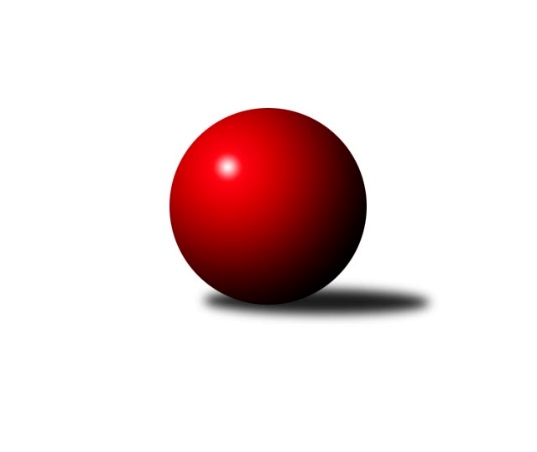 Č.14Ročník 2021/2022	29.3.2024 3. KLM D 2021/2022Statistika 14. kolaTabulka družstev:		družstvo	záp	výh	rem	proh	skore	sety	průměr	body	plné	dorážka	chyby	1.	SK Podlužan Prušánky	13	11	0	2	75.5 : 28.5 	(187.5 : 124.5)	3336	22	2231	1105	23.3	2.	TJ Centropen Dačice B	13	10	0	3	79.0 : 25.0 	(190.5 : 121.5)	3267	20	2193	1074	23.1	3.	TJ Sokol Slavonice	14	9	1	4	63.0 : 49.0 	(175.0 : 161.0)	3267	19	2198	1069	31.5	4.	TJ Sokol Mistřín	14	9	0	5	63.0 : 49.0 	(172.5 : 163.5)	3239	18	2199	1040	30.4	5.	TJ Loko.České Budějovice	14	8	1	5	61.0 : 51.0 	(173.0 : 163.0)	3223	17	2177	1044	35.9	6.	TJ Sokol Šanov	14	7	1	6	60.0 : 52.0 	(168.0 : 168.0)	3243	15	2187	1056	32.7	7.	KK Slavoj Žirovnice	14	6	0	8	50.0 : 62.0 	(157.0 : 179.0)	3212	12	2179	1015	30.1	8.	TJ Lokomotiva Valtice 	14	5	2	7	48.5 : 63.5 	(161.5 : 174.5)	3285	12	2201	1084	31.6	9.	TJ Start Jihlava	14	5	2	7	48.0 : 64.0 	(151.5 : 184.5)	3228	12	2172	1055	35.3	10.	TJ Sokol Machová	14	5	0	9	51.0 : 61.0 	(173.5 : 162.5)	3182	10	2158	1024	39.9	11.	TJ Centropen Dačice C	14	3	0	11	37.0 : 75.0 	(145.5 : 190.5)	3188	6	2176	1013	44	12.	TJ Sokol Husovice C	14	1	1	12	28.0 : 84.0 	(136.5 : 199.5)	3186	3	2188	997	42.6Tabulka doma:		družstvo	záp	výh	rem	proh	skore	sety	průměr	body	maximum	minimum	1.	TJ Centropen Dačice B	7	7	0	0	50.0 : 6.0 	(110.0 : 58.0)	3420	14	3539	3197	2.	SK Podlužan Prušánky	6	6	0	0	39.5 : 8.5 	(95.0 : 49.0)	3566	12	3715	3414	3.	TJ Sokol Mistřín	7	6	0	1	41.0 : 15.0 	(95.5 : 72.5)	3360	12	3444	3286	4.	KK Slavoj Žirovnice	7	5	0	2	36.0 : 20.0 	(95.5 : 72.5)	3165	10	3212	3082	5.	TJ Start Jihlava	7	4	2	1	34.0 : 22.0 	(85.5 : 82.5)	3195	10	3231	3159	6.	TJ Loko.České Budějovice	7	5	0	2	33.0 : 23.0 	(83.5 : 84.5)	3172	10	3215	3088	7.	TJ Sokol Slavonice	7	5	0	2	32.0 : 24.0 	(86.5 : 81.5)	3193	10	3252	3141	8.	TJ Lokomotiva Valtice 	7	4	1	2	31.0 : 25.0 	(94.5 : 73.5)	3242	9	3264	3191	9.	TJ Sokol Machová	7	4	0	3	31.0 : 25.0 	(96.5 : 71.5)	3226	8	3290	3163	10.	TJ Sokol Šanov	7	3	0	4	27.0 : 29.0 	(80.5 : 87.5)	3308	6	3408	3233	11.	TJ Centropen Dačice C	7	3	0	4	24.0 : 32.0 	(78.0 : 90.0)	3203	6	3300	3141	12.	TJ Sokol Husovice C	7	1	1	5	18.0 : 38.0 	(73.5 : 94.5)	3266	3	3425	3139Tabulka venku:		družstvo	záp	výh	rem	proh	skore	sety	průměr	body	maximum	minimum	1.	SK Podlužan Prušánky	7	5	0	2	36.0 : 20.0 	(92.5 : 75.5)	3303	10	3551	3165	2.	TJ Sokol Šanov	7	4	1	2	33.0 : 23.0 	(87.5 : 80.5)	3234	9	3344	3119	3.	TJ Sokol Slavonice	7	4	1	2	31.0 : 25.0 	(88.5 : 79.5)	3279	9	3378	3129	4.	TJ Loko.České Budějovice	7	3	1	3	28.0 : 28.0 	(89.5 : 78.5)	3231	7	3418	3083	5.	TJ Centropen Dačice B	6	3	0	3	29.0 : 19.0 	(80.5 : 63.5)	3263	6	3394	3080	6.	TJ Sokol Mistřín	7	3	0	4	22.0 : 34.0 	(77.0 : 91.0)	3219	6	3297	3143	7.	TJ Lokomotiva Valtice 	7	1	1	5	17.5 : 38.5 	(67.0 : 101.0)	3294	3	3541	3140	8.	TJ Sokol Machová	7	1	0	6	20.0 : 36.0 	(77.0 : 91.0)	3176	2	3294	3038	9.	TJ Start Jihlava	7	1	0	6	14.0 : 42.0 	(66.0 : 102.0)	3232	2	3472	3077	10.	KK Slavoj Žirovnice	7	1	0	6	14.0 : 42.0 	(61.5 : 106.5)	3220	2	3418	3011	11.	TJ Centropen Dačice C	7	0	0	7	13.0 : 43.0 	(67.5 : 100.5)	3186	0	3335	3057	12.	TJ Sokol Husovice C	7	0	0	7	10.0 : 46.0 	(63.0 : 105.0)	3172	0	3348	3016Tabulka podzimní části:		družstvo	záp	výh	rem	proh	skore	sety	průměr	body	doma	venku	1.	TJ Centropen Dačice B	10	9	0	1	67.0 : 13.0 	(156.5 : 83.5)	3309	18 	6 	0 	0 	3 	0 	1	2.	SK Podlužan Prušánky	10	9	0	1	58.5 : 21.5 	(144.5 : 95.5)	3313	18 	5 	0 	0 	4 	0 	1	3.	TJ Sokol Slavonice	11	7	1	3	49.0 : 39.0 	(137.5 : 126.5)	3270	15 	4 	0 	2 	3 	1 	1	4.	TJ Sokol Mistřín	11	7	0	4	46.0 : 42.0 	(130.5 : 133.5)	3242	14 	4 	0 	1 	3 	0 	3	5.	TJ Loko.České Budějovice	11	6	1	4	48.0 : 40.0 	(133.0 : 131.0)	3228	13 	4 	0 	2 	2 	1 	2	6.	TJ Start Jihlava	11	5	2	4	45.0 : 43.0 	(126.5 : 137.5)	3250	12 	4 	2 	0 	1 	0 	4	7.	TJ Sokol Šanov	11	5	1	5	47.0 : 41.0 	(135.0 : 129.0)	3244	11 	2 	0 	3 	3 	1 	2	8.	TJ Sokol Machová	11	4	0	7	41.0 : 47.0 	(137.5 : 126.5)	3184	8 	3 	0 	3 	1 	0 	4	9.	KK Slavoj Žirovnice	11	4	0	7	38.0 : 50.0 	(123.5 : 140.5)	3201	8 	4 	0 	1 	0 	0 	6	10.	TJ Lokomotiva Valtice 	11	3	2	6	33.5 : 54.5 	(119.0 : 145.0)	3313	8 	2 	1 	2 	1 	1 	4	11.	TJ Sokol Husovice C	11	1	1	9	22.0 : 66.0 	(107.0 : 157.0)	3200	3 	1 	1 	3 	0 	0 	6	12.	TJ Centropen Dačice C	11	1	0	10	25.0 : 63.0 	(109.5 : 154.5)	3165	2 	1 	0 	4 	0 	0 	6Tabulka jarní části:		družstvo	záp	výh	rem	proh	skore	sety	průměr	body	doma	venku	1.	SK Podlužan Prušánky	3	2	0	1	17.0 : 7.0 	(43.0 : 29.0)	3491	4 	1 	0 	0 	1 	0 	1 	2.	TJ Sokol Mistřín	3	2	0	1	17.0 : 7.0 	(42.0 : 30.0)	3313	4 	2 	0 	0 	0 	0 	1 	3.	TJ Lokomotiva Valtice 	3	2	0	1	15.0 : 9.0 	(42.5 : 29.5)	3197	4 	2 	0 	0 	0 	0 	1 	4.	TJ Sokol Slavonice	3	2	0	1	14.0 : 10.0 	(37.5 : 34.5)	3223	4 	1 	0 	0 	1 	0 	1 	5.	TJ Loko.České Budějovice	3	2	0	1	13.0 : 11.0 	(40.0 : 32.0)	3188	4 	1 	0 	0 	1 	0 	1 	6.	TJ Sokol Šanov	3	2	0	1	13.0 : 11.0 	(33.0 : 39.0)	3277	4 	1 	0 	1 	1 	0 	0 	7.	TJ Centropen Dačice C	3	2	0	1	12.0 : 12.0 	(36.0 : 36.0)	3291	4 	2 	0 	0 	0 	0 	1 	8.	KK Slavoj Žirovnice	3	2	0	1	12.0 : 12.0 	(33.5 : 38.5)	3233	4 	1 	0 	1 	1 	0 	0 	9.	TJ Centropen Dačice B	3	1	0	2	12.0 : 12.0 	(34.0 : 38.0)	3241	2 	1 	0 	0 	0 	0 	2 	10.	TJ Sokol Machová	3	1	0	2	10.0 : 14.0 	(36.0 : 36.0)	3190	2 	1 	0 	0 	0 	0 	2 	11.	TJ Sokol Husovice C	3	0	0	3	6.0 : 18.0 	(29.5 : 42.5)	3165	0 	0 	0 	2 	0 	0 	1 	12.	TJ Start Jihlava	3	0	0	3	3.0 : 21.0 	(25.0 : 47.0)	3170	0 	0 	0 	1 	0 	0 	2 Zisk bodů pro družstvo:		jméno hráče	družstvo	body	zápasy	v %	dílčí body	sety	v %	1.	Pavel Kabelka 	TJ Centropen Dačice B 	13	/	13	(100%)	38	/	52	(73%)	2.	Petr Janák 	TJ Centropen Dačice B 	11	/	13	(85%)	32	/	52	(62%)	3.	Lukáš Hlavinka 	SK Podlužan Prušánky  	10	/	11	(91%)	33.5	/	44	(76%)	4.	Jiří Svoboda 	TJ Sokol Slavonice 	9	/	10	(90%)	26.5	/	40	(66%)	5.	Zdeněk Kamiš 	TJ Loko.České Budějovice  	9	/	11	(82%)	33.5	/	44	(76%)	6.	Petr Mika 	TJ Sokol Šanov  	9	/	11	(82%)	24	/	44	(55%)	7.	Petr Votava 	TJ Start Jihlava  	9	/	12	(75%)	31	/	48	(65%)	8.	Libor Kočovský 	KK Slavoj Žirovnice  	9	/	12	(75%)	31	/	48	(65%)	9.	Michal Laga 	TJ Sokol Machová  	9	/	13	(69%)	36.5	/	52	(70%)	10.	Pavel Černý 	TJ Loko.České Budějovice  	9	/	13	(69%)	27	/	52	(52%)	11.	Václav Klojda ml.	TJ Loko.České Budějovice  	9	/	13	(69%)	27	/	52	(52%)	12.	Radim Pešl 	TJ Sokol Mistřín  	9	/	14	(64%)	35.5	/	56	(63%)	13.	Josef Brtník 	TJ Centropen Dačice B 	8	/	8	(100%)	25	/	32	(78%)	14.	Jan Vařák 	TJ Lokomotiva Valtice   	8	/	10	(80%)	29	/	40	(73%)	15.	Tomáš Bártů 	TJ Centropen Dačice B 	8	/	10	(80%)	27	/	40	(68%)	16.	Martin Procházka 	SK Podlužan Prušánky  	8	/	11	(73%)	28	/	44	(64%)	17.	Dušan Rodek 	TJ Centropen Dačice C 	8	/	11	(73%)	27	/	44	(61%)	18.	Radek Blaha 	TJ Sokol Mistřín  	8	/	11	(73%)	26	/	44	(59%)	19.	David Drobilič 	TJ Sokol Slavonice 	8	/	12	(67%)	26.5	/	48	(55%)	20.	Jiří Vlach 	TJ Start Jihlava  	8	/	13	(62%)	31.5	/	52	(61%)	21.	Martin Voltr 	TJ Loko.České Budějovice  	8	/	13	(62%)	28.5	/	52	(55%)	22.	Pavel Blažek 	TJ Sokol Slavonice 	8	/	13	(62%)	27	/	52	(52%)	23.	Roman Hrančík 	TJ Sokol Machová  	8	/	13	(62%)	26.5	/	52	(51%)	24.	Jaroslav Polášek 	TJ Sokol Mistřín  	7	/	8	(88%)	21	/	32	(66%)	25.	Jiří Konvalinka 	TJ Sokol Šanov  	7	/	9	(78%)	24	/	36	(67%)	26.	Milan Kabelka 	TJ Centropen Dačice B 	7	/	10	(70%)	25	/	40	(63%)	27.	Martin Tesařík 	SK Podlužan Prušánky  	7	/	10	(70%)	23	/	40	(58%)	28.	Tomáš Červenka 	TJ Sokol Šanov  	7	/	13	(54%)	29	/	52	(56%)	29.	Stanislav Esterka 	SK Podlužan Prušánky  	6.5	/	8	(81%)	21	/	32	(66%)	30.	Zdeněk Zálešák 	SK Podlužan Prušánky  	6	/	10	(60%)	24	/	40	(60%)	31.	Robert Herůfek 	TJ Lokomotiva Valtice   	6	/	10	(60%)	21	/	40	(53%)	32.	Pavel Husar 	TJ Sokol Husovice C 	6	/	11	(55%)	24	/	44	(55%)	33.	Bohuslav Husek 	TJ Sokol Machová  	6	/	11	(55%)	23	/	44	(52%)	34.	Jakub Haresta 	TJ Sokol Husovice C 	6	/	13	(46%)	23.5	/	52	(45%)	35.	Roman Doležal 	TJ Start Jihlava  	6	/	13	(46%)	21	/	52	(40%)	36.	Jan Zifčák ml.	TJ Sokol Šanov  	6	/	14	(43%)	24.5	/	56	(44%)	37.	Patrik Solař 	KK Slavoj Žirovnice  	5	/	6	(83%)	17.5	/	24	(73%)	38.	Jiří Ondrák ml.	TJ Sokol Slavonice 	5	/	7	(71%)	16	/	28	(57%)	39.	Jan Zálešák 	SK Podlužan Prušánky  	5	/	8	(63%)	19	/	32	(59%)	40.	Josef Blaha 	TJ Sokol Mistřín  	5	/	8	(63%)	17	/	32	(53%)	41.	Roman Macek 	TJ Sokol Mistřín  	5	/	9	(56%)	21	/	36	(58%)	42.	Zdeněk Musil 	TJ Lokomotiva Valtice   	5	/	10	(50%)	21.5	/	40	(54%)	43.	Miroslav Kadrnoška 	TJ Sokol Slavonice 	5	/	10	(50%)	19.5	/	40	(49%)	44.	Vlastimil Brázdil 	TJ Sokol Machová  	5	/	10	(50%)	19.5	/	40	(49%)	45.	Michal Dostál 	TJ Sokol Slavonice 	5	/	11	(45%)	26	/	44	(59%)	46.	Lukáš Klojda 	TJ Loko.České Budějovice  	5	/	11	(45%)	24	/	44	(55%)	47.	Aleš Láník 	TJ Centropen Dačice C 	5	/	11	(45%)	23	/	44	(52%)	48.	František Jakoubek 	KK Slavoj Žirovnice  	5	/	11	(45%)	22	/	44	(50%)	49.	Lukáš Prkna 	TJ Centropen Dačice B 	5	/	11	(45%)	19.5	/	44	(44%)	50.	Karel Fabeš 	TJ Centropen Dačice C 	5	/	12	(42%)	27	/	48	(56%)	51.	Marek Ingr 	TJ Sokol Mistřín  	5	/	12	(42%)	22	/	48	(46%)	52.	Pavel Ryšavý 	KK Slavoj Žirovnice  	5	/	12	(42%)	21.5	/	48	(45%)	53.	Petr Bakaj 	TJ Sokol Šanov  	4	/	7	(57%)	13.5	/	28	(48%)	54.	Petr Hlaváček 	TJ Start Jihlava  	4	/	11	(36%)	19.5	/	44	(44%)	55.	Milan Volf 	TJ Sokol Šanov  	4	/	11	(36%)	19	/	44	(43%)	56.	David Švéda 	KK Slavoj Žirovnice  	4	/	11	(36%)	16.5	/	44	(38%)	57.	Martin Fiala 	TJ Sokol Mistřín  	4	/	12	(33%)	18	/	48	(38%)	58.	Martin Votava 	TJ Start Jihlava  	4	/	13	(31%)	20.5	/	52	(39%)	59.	Ivan Torony 	TJ Sokol Šanov  	3	/	3	(100%)	7.5	/	12	(63%)	60.	Jan Neuvirt 	TJ Centropen Dačice B 	3	/	6	(50%)	10	/	24	(42%)	61.	Roman Mlynarik 	TJ Lokomotiva Valtice   	3	/	7	(43%)	14	/	28	(50%)	62.	Dominik Fojtík 	SK Podlužan Prušánky  	3	/	7	(43%)	12	/	28	(43%)	63.	Marek Škrabal 	TJ Sokol Husovice C 	3	/	7	(43%)	10	/	28	(36%)	64.	Jan Kubeš 	TJ Centropen Dačice C 	3	/	9	(33%)	11.5	/	36	(32%)	65.	Jiří Matoušek 	TJ Sokol Slavonice 	3	/	10	(30%)	19	/	40	(48%)	66.	Jan Herzán 	TJ Lokomotiva Valtice   	3	/	12	(25%)	20.5	/	48	(43%)	67.	František Herůfek ml.	TJ Lokomotiva Valtice   	3	/	13	(23%)	25	/	52	(48%)	68.	Martin Gabrhel 	TJ Sokol Husovice C 	3	/	13	(23%)	24	/	52	(46%)	69.	Milan Dovrtěl 	TJ Sokol Machová  	3	/	13	(23%)	16	/	52	(31%)	70.	Jaroslav Mihál 	TJ Loko.České Budějovice  	3	/	14	(21%)	19	/	56	(34%)	71.	David Stára 	TJ Lokomotiva Valtice   	2.5	/	7	(36%)	13.5	/	28	(48%)	72.	Josef Vařák 	TJ Lokomotiva Valtice   	2	/	2	(100%)	7	/	8	(88%)	73.	Stanislav Zálešák 	SK Podlužan Prušánky  	2	/	2	(100%)	5	/	8	(63%)	74.	Karel Novák 	TJ Centropen Dačice B 	2	/	3	(67%)	8	/	12	(67%)	75.	Jakub Cizler 	TJ Sokol Mistřín  	2	/	3	(67%)	6	/	12	(50%)	76.	Aleš Zálešák 	SK Podlužan Prušánky  	2	/	3	(67%)	6	/	12	(50%)	77.	Petr Kesjár 	TJ Sokol Šanov  	2	/	3	(67%)	5	/	12	(42%)	78.	Vladimír Čech 	TJ Lokomotiva Valtice   	2	/	4	(50%)	8	/	16	(50%)	79.	Radim Kozumplík 	TJ Sokol Husovice C 	2	/	5	(40%)	12.5	/	20	(63%)	80.	Miroslav Čekal 	KK Slavoj Žirovnice  	2	/	7	(29%)	13	/	28	(46%)	81.	Zdeněk Švehlík 	TJ Start Jihlava  	2	/	7	(29%)	11	/	28	(39%)	82.	Pavel Kolařík 	TJ Sokol Husovice C 	2	/	7	(29%)	9.5	/	28	(34%)	83.	Sebastián Zavřel 	TJ Start Jihlava  	2	/	9	(22%)	12	/	36	(33%)	84.	Stanislav Kučera 	TJ Centropen Dačice C 	2	/	10	(20%)	14	/	40	(35%)	85.	Josef Benek 	TJ Sokol Machová  	2	/	12	(17%)	17	/	48	(35%)	86.	Petr Bína 	TJ Centropen Dačice C 	1	/	1	(100%)	4	/	4	(100%)	87.	Michal Pálka 	SK Podlužan Prušánky  	1	/	1	(100%)	3	/	4	(75%)	88.	Miroslav Kolář 	TJ Centropen Dačice C 	1	/	1	(100%)	3	/	4	(75%)	89.	Vlastimil Musel 	TJ Centropen Dačice C 	1	/	1	(100%)	3	/	4	(75%)	90.	Michal Stieranka 	TJ Sokol Šanov  	1	/	1	(100%)	3	/	4	(75%)	91.	Vojtěch Novák 	SK Podlužan Prušánky  	1	/	1	(100%)	3	/	4	(75%)	92.	Michal Šimek 	TJ Sokol Husovice C 	1	/	1	(100%)	3	/	4	(75%)	93.	Radim Meluzín 	TJ Sokol Husovice C 	1	/	1	(100%)	2	/	4	(50%)	94.	Petr Vojtíšek 	TJ Centropen Dačice C 	1	/	2	(50%)	5	/	8	(63%)	95.	Tomáš Polánský 	TJ Loko.České Budějovice  	1	/	2	(50%)	4.5	/	8	(56%)	96.	Jiří Fryštacký 	TJ Sokol Machová  	1	/	2	(50%)	4	/	8	(50%)	97.	Ivan Baštář 	TJ Centropen Dačice C 	1	/	2	(50%)	3	/	8	(38%)	98.	Jaroslav Klimentík 	TJ Sokol Šanov  	1	/	2	(50%)	3	/	8	(38%)	99.	Jan Bureš 	KK Slavoj Žirovnice  	1	/	3	(33%)	5.5	/	12	(46%)	100.	Petr Bakaj ml.	TJ Sokol Šanov  	1	/	3	(33%)	4	/	12	(33%)	101.	Stanislav Dvořák 	TJ Centropen Dačice C 	1	/	5	(20%)	5.5	/	20	(28%)	102.	Zdeněk Holub 	TJ Sokol Slavonice 	1	/	8	(13%)	10.5	/	32	(33%)	103.	Vítězslav Stuchlík 	TJ Centropen Dačice C 	1	/	9	(11%)	13	/	36	(36%)	104.	Tomáš Peřina 	TJ Sokol Husovice C 	0	/	1	(0%)	2	/	4	(50%)	105.	Ladislav Kacetl 	TJ Sokol Šanov  	0	/	1	(0%)	2	/	4	(50%)	106.	Petr Trusina 	TJ Sokol Husovice C 	0	/	1	(0%)	1	/	4	(25%)	107.	Zdeněk Klečka 	SK Podlužan Prušánky  	0	/	1	(0%)	1	/	4	(25%)	108.	Jiří Rauschgold 	TJ Sokol Husovice C 	0	/	1	(0%)	1	/	4	(25%)	109.	Petr Semorád 	TJ Centropen Dačice B 	0	/	1	(0%)	1	/	4	(25%)	110.	Jakub Stuchlík 	TJ Centropen Dačice C 	0	/	1	(0%)	1	/	4	(25%)	111.	Stanislav Červenka 	TJ Sokol Šanov  	0	/	1	(0%)	1	/	4	(25%)	112.	Zdeněk Januška 	KK Slavoj Žirovnice  	0	/	1	(0%)	1	/	4	(25%)	113.	Adam Pavel Špaček 	TJ Sokol Mistřín  	0	/	1	(0%)	1	/	4	(25%)	114.	František Kožich 	KK Slavoj Žirovnice  	0	/	1	(0%)	1	/	4	(25%)	115.	Jiří Douda 	TJ Loko.České Budějovice  	0	/	1	(0%)	1	/	4	(25%)	116.	Bedřich Vondruš 	TJ Loko.České Budějovice  	0	/	1	(0%)	0	/	4	(0%)	117.	Zdeněk Sedláček 	TJ Sokol Mistřín  	0	/	1	(0%)	0	/	4	(0%)	118.	Aleš Procházka 	TJ Sokol Šanov  	0	/	2	(0%)	3.5	/	8	(44%)	119.	Zbyněk Bábíček 	TJ Sokol Mistřín  	0	/	2	(0%)	3	/	8	(38%)	120.	Jiří Michalík 	TJ Sokol Machová  	0	/	2	(0%)	3	/	8	(38%)	121.	Igor Sedlák 	TJ Sokol Husovice C 	0	/	2	(0%)	2.5	/	8	(31%)	122.	Tomáš Válka 	TJ Sokol Husovice C 	0	/	2	(0%)	1	/	8	(13%)	123.	Daniel Bašta 	KK Slavoj Žirovnice  	0	/	2	(0%)	1	/	8	(13%)	124.	Petr Valášek 	TJ Sokol Mistřín  	0	/	3	(0%)	2	/	12	(17%)	125.	Vilém Ryšavý 	KK Slavoj Žirovnice  	0	/	3	(0%)	1	/	12	(8%)	126.	Jan Sýkora 	TJ Loko.České Budějovice  	0	/	4	(0%)	6.5	/	16	(41%)	127.	Ondřej Machálek 	TJ Sokol Husovice C 	0	/	5	(0%)	6.5	/	20	(33%)	128.	Karel Kunc 	TJ Centropen Dačice B 	0	/	5	(0%)	3.5	/	20	(18%)	129.	Dalibor Dvorník 	TJ Sokol Husovice C 	0	/	10	(0%)	10.5	/	40	(26%)Průměry na kuželnách:		kuželna	průměr	plné	dorážka	chyby	výkon na hráče	1.	Prušánky, 1-4	3484	2324	1160	28.7	(580.8)	2.	TJ Sokol Mistřín, 1-4	3323	2231	1091	29.0	(553.9)	3.	TJ Sokol Husovice, 1-4	3299	2232	1067	36.9	(550.0)	4.	Šanov, 1-4	3290	2210	1079	31.9	(548.3)	5.	TJ Centropen Dačice, 1-4	3283	2205	1077	35.1	(547.2)	6.	Otrokovice, 1-4	3238	2178	1059	37.2	(539.7)	7.	TJ Lokomotiva Valtice, 1-4	3211	2178	1033	35.3	(535.3)	8.	KK PSJ Jihlava, 1-4	3181	2149	1031	35.1	(530.2)	9.	TJ Sokol Slavonice, 1-4	3177	2145	1032	30.7	(529.6)	10.	TJ Lokomotiva České Budějovice, 1-4	3156	2140	993	37.6	(526.1)	11.	Žirovnice, 1-4	3138	2145	993	37.9	(523.1)Nejlepší výkony na kuželnách:Prušánky, 1-4SK Podlužan Prušánky 	3715	2. kolo	Martin Procházka 	SK Podlužan Prušánky 	662	13. koloSK Podlužan Prušánky 	3685	13. kolo	František Jakoubek 	KK Slavoj Žirovnice 	648	11. koloSK Podlužan Prušánky 	3619	8. kolo	Zdeněk Zálešák 	SK Podlužan Prušánky 	647	2. koloSK Podlužan Prušánky 	3542	6. kolo	Jan Zálešák 	SK Podlužan Prušánky 	645	2. koloTJ Lokomotiva Valtice  	3541	2. kolo	Dominik Fojtík 	SK Podlužan Prušánky 	634	6. koloSK Podlužan Prušánky 	3529	11. kolo	Lukáš Hlavinka 	SK Podlužan Prušánky 	626	13. koloTJ Start Jihlava 	3472	8. kolo	Martin Procházka 	SK Podlužan Prušánky 	625	8. koloTJ Centropen Dačice B	3459	6. kolo	Lukáš Hlavinka 	SK Podlužan Prušánky 	623	11. koloSK Podlužan Prušánky 	3432	9. kolo	Jan Zálešák 	SK Podlužan Prušánky 	622	13. koloKK Slavoj Žirovnice 	3418	11. kolo	Jan Vařák 	TJ Lokomotiva Valtice  	621	2. koloTJ Sokol Mistřín, 1-4TJ Sokol Mistřín 	3444	14. kolo	Roman Hrančík 	TJ Sokol Machová 	603	1. koloTJ Sokol Mistřín 	3406	12. kolo	Roman Macek 	TJ Sokol Mistřín 	595	1. koloTJ Sokol Mistřín 	3405	1. kolo	Pavel Blažek 	TJ Sokol Slavonice	595	3. koloTJ Sokol Slavonice	3378	3. kolo	Radim Pešl 	TJ Sokol Mistřín 	589	14. koloTJ Sokol Mistřín 	3377	11. kolo	Jiří Fryštacký 	TJ Sokol Machová 	588	1. koloTJ Loko.České Budějovice 	3329	11. kolo	Marek Ingr 	TJ Sokol Mistřín 	586	14. koloTJ Sokol Mistřín 	3308	7. kolo	Roman Macek 	TJ Sokol Mistřín 	585	11. koloTJ Sokol Machová 	3294	1. kolo	Josef Blaha 	TJ Sokol Mistřín 	585	12. koloTJ Centropen Dačice B	3293	12. kolo	Roman Macek 	TJ Sokol Mistřín 	582	14. koloTJ Sokol Mistřín 	3293	3. kolo	Radek Blaha 	TJ Sokol Mistřín 	579	12. koloTJ Sokol Husovice, 1-4SK Podlužan Prušánky 	3551	12. kolo	Martin Procházka 	SK Podlužan Prušánky 	621	12. koloTJ Sokol Husovice C	3425	12. kolo	Jakub Haresta 	TJ Sokol Husovice C	607	13. koloTJ Loko.České Budějovice 	3418	6. kolo	Patrik Solař 	KK Slavoj Žirovnice 	603	13. koloTJ Sokol Husovice C	3364	6. kolo	Jan Zálešák 	SK Podlužan Prušánky 	600	12. koloTJ Sokol Slavonice	3340	11. kolo	Michal Šimek 	TJ Sokol Husovice C	600	12. koloTJ Sokol Husovice C	3310	4. kolo	Zdeněk Zálešák 	SK Podlužan Prušánky 	598	12. koloTJ Sokol Šanov 	3298	4. kolo	Lukáš Hlavinka 	SK Podlužan Prušánky 	598	12. koloTJ Sokol Machová 	3286	8. kolo	Martin Gabrhel 	TJ Sokol Husovice C	594	6. koloTJ Sokol Husovice C	3265	2. kolo	Pavel Kolařík 	TJ Sokol Husovice C	593	4. koloKK Slavoj Žirovnice 	3257	13. kolo	Martin Tesařík 	SK Podlužan Prušánky 	591	12. koloŠanov, 1-4TJ Sokol Šanov 	3408	12. kolo	Jiří Konvalinka 	TJ Sokol Šanov 	633	1. koloTJ Sokol Šanov 	3408	1. kolo	Jiří Konvalinka 	TJ Sokol Šanov 	605	14. koloTJ Sokol Šanov 	3328	5. kolo	Petr Mika 	TJ Sokol Šanov 	600	1. koloSK Podlužan Prušánky 	3301	3. kolo	Petr Mika 	TJ Sokol Šanov 	592	3. koloTJ Centropen Dačice B	3297	11. kolo	Jiří Konvalinka 	TJ Sokol Šanov 	586	12. koloTJ Centropen Dačice C	3296	5. kolo	Petr Mika 	TJ Sokol Šanov 	585	11. koloTJ Sokol Machová 	3288	12. kolo	Tomáš Červenka 	TJ Sokol Šanov 	582	5. koloTJ Sokol Šanov 	3283	3. kolo	Radim Pešl 	TJ Sokol Mistřín 	580	8. koloTJ Sokol Mistřín 	3254	8. kolo	Michal Laga 	TJ Sokol Machová 	579	12. koloTJ Sokol Šanov 	3248	11. kolo	Milan Volf 	TJ Sokol Šanov 	578	12. koloTJ Centropen Dačice, 1-4TJ Centropen Dačice B	3539	10. kolo	Jan Vařák 	TJ Lokomotiva Valtice  	641	10. koloTJ Centropen Dačice B	3503	9. kolo	Pavel Kabelka 	TJ Centropen Dačice B	620	9. koloTJ Centropen Dačice B	3458	2. kolo	Josef Brtník 	TJ Centropen Dačice B	618	9. koloTJ Centropen Dačice B	3457	5. kolo	Pavel Kabelka 	TJ Centropen Dačice B	614	5. koloTJ Centropen Dačice B	3440	7. kolo	Pavel Kabelka 	TJ Centropen Dačice B	610	8. koloTJ Centropen Dačice B	3394	8. kolo	Milan Kabelka 	TJ Centropen Dačice B	610	10. koloTJ Lokomotiva Valtice  	3374	10. kolo	Josef Brtník 	TJ Centropen Dačice B	607	7. koloTJ Lokomotiva Valtice  	3355	4. kolo	Pavel Kabelka 	TJ Centropen Dačice B	607	10. koloTJ Centropen Dačice B	3349	13. kolo	Josef Brtník 	TJ Centropen Dačice B	605	5. koloSK Podlužan Prušánky 	3310	1. kolo	Jan Vařák 	TJ Lokomotiva Valtice  	603	4. koloOtrokovice, 1-4TJ Sokol Šanov 	3344	9. kolo	Jiří Vlach 	TJ Start Jihlava 	608	5. koloSK Podlužan Prušánky 	3294	7. kolo	Václav Klojda ml.	TJ Loko.České Budějovice 	601	2. koloTJ Sokol Machová 	3290	5. kolo	Roman Hrančík 	TJ Sokol Machová 	592	10. koloTJ Sokol Machová 	3281	9. kolo	Michal Laga 	TJ Sokol Machová 	586	5. koloTJ Start Jihlava 	3232	5. kolo	Roman Hrančík 	TJ Sokol Machová 	585	5. koloTJ Sokol Machová 	3228	10. kolo	Vlastimil Brázdil 	TJ Sokol Machová 	579	10. koloTJ Centropen Dačice C	3221	10. kolo	Michal Laga 	TJ Sokol Machová 	576	13. koloTJ Loko.České Budějovice 	3213	2. kolo	Michal Laga 	TJ Sokol Machová 	576	9. koloTJ Sokol Machová 	3211	13. kolo	Marek Ingr 	TJ Sokol Mistřín 	576	13. koloTJ Sokol Mistřín 	3200	13. kolo	Petr Mika 	TJ Sokol Šanov 	576	9. koloTJ Lokomotiva Valtice, 1-4TJ Sokol Slavonice	3313	1. kolo	Zdeněk Musil 	TJ Lokomotiva Valtice  	590	14. koloTJ Sokol Šanov 	3296	6. kolo	David Stára 	TJ Lokomotiva Valtice  	581	3. koloTJ Lokomotiva Valtice  	3264	11. kolo	Petr Mika 	TJ Sokol Šanov 	580	6. koloTJ Lokomotiva Valtice  	3262	1. kolo	Jan Vařák 	TJ Lokomotiva Valtice  	580	3. koloTJ Lokomotiva Valtice  	3260	14. kolo	Jan Vařák 	TJ Lokomotiva Valtice  	580	11. koloTJ Lokomotiva Valtice  	3249	12. kolo	Lukáš Hlavinka 	SK Podlužan Prušánky 	574	14. koloSK Podlužan Prušánky 	3236	14. kolo	Jiří Ondrák ml.	TJ Sokol Slavonice	570	1. koloTJ Lokomotiva Valtice  	3236	6. kolo	Zdeněk Musil 	TJ Lokomotiva Valtice  	570	6. koloTJ Lokomotiva Valtice  	3229	3. kolo	Pavel Blažek 	TJ Sokol Slavonice	568	1. koloTJ Lokomotiva Valtice  	3191	8. kolo	Josef Vařák 	TJ Lokomotiva Valtice  	567	14. koloKK PSJ Jihlava, 1-4TJ Sokol Šanov 	3234	13. kolo	Jan Vařák 	TJ Lokomotiva Valtice  	585	9. koloTJ Start Jihlava 	3231	10. kolo	Petr Votava 	TJ Start Jihlava 	578	2. koloTJ Start Jihlava 	3223	4. kolo	Josef Brtník 	TJ Centropen Dačice B	573	4. koloTJ Lokomotiva Valtice  	3221	9. kolo	Petr Votava 	TJ Start Jihlava 	571	4. koloTJ Start Jihlava 	3219	6. kolo	Roman Doležal 	TJ Start Jihlava 	571	2. koloTJ Centropen Dačice B	3205	4. kolo	Jaroslav Klimentík 	TJ Sokol Šanov 	569	13. koloTJ Start Jihlava 	3185	13. kolo	Jiří Vlach 	TJ Start Jihlava 	569	9. koloTJ Start Jihlava 	3175	2. kolo	Jiří Svoboda 	TJ Sokol Slavonice	565	7. koloTJ Start Jihlava 	3170	9. kolo	Radim Pešl 	TJ Sokol Mistřín 	562	2. koloTJ Start Jihlava 	3159	7. kolo	Roman Doležal 	TJ Start Jihlava 	561	7. koloTJ Sokol Slavonice, 1-4SK Podlužan Prušánky 	3265	10. kolo	Jan Bureš 	KK Slavoj Žirovnice 	585	8. koloTJ Sokol Slavonice	3252	9. kolo	Vlastimil Brázdil 	TJ Sokol Machová 	579	6. koloTJ Sokol Slavonice	3234	8. kolo	Jiří Matoušek 	TJ Sokol Slavonice	578	9. koloTJ Sokol Slavonice	3216	6. kolo	Jiří Svoboda 	TJ Sokol Slavonice	576	10. koloKK Slavoj Žirovnice 	3214	8. kolo	Jiří Ondrák ml.	TJ Sokol Slavonice	571	8. koloTJ Sokol Slavonice	3201	10. kolo	Dušan Rodek 	TJ Centropen Dačice C	570	9. koloTJ Sokol Machová 	3175	6. kolo	Lukáš Hlavinka 	SK Podlužan Prušánky 	569	10. koloTJ Sokol Slavonice	3159	4. kolo	Zdeněk Kamiš 	TJ Loko.České Budějovice 	569	4. koloTJ Sokol Šanov 	3157	2. kolo	Petr Mika 	TJ Sokol Šanov 	567	2. koloTJ Sokol Slavonice	3146	13. kolo	Martin Tesařík 	SK Podlužan Prušánky 	566	10. koloTJ Lokomotiva České Budějovice, 1-4TJ Centropen Dačice B	3308	1. kolo	Václav Klojda ml.	TJ Loko.České Budějovice 	586	5. koloTJ Loko.České Budějovice 	3215	5. kolo	Zdeněk Kamiš 	TJ Loko.České Budějovice 	582	9. koloTJ Loko.České Budějovice 	3213	10. kolo	Lukáš Klojda 	TJ Loko.České Budějovice 	579	14. koloTJ Loko.České Budějovice 	3212	9. kolo	Zdeněk Kamiš 	TJ Loko.České Budějovice 	578	5. koloTJ Sokol Šanov 	3189	10. kolo	Michal Laga 	TJ Sokol Machová 	577	14. koloTJ Loko.České Budějovice 	3167	7. kolo	Jan Zálešák 	SK Podlužan Prušánky 	576	5. koloSK Podlužan Prušánky 	3165	5. kolo	Zdeněk Kamiš 	TJ Loko.České Budějovice 	575	1. koloTJ Loko.České Budějovice 	3165	1. kolo	Roman Hrančík 	TJ Sokol Machová 	569	14. koloTJ Loko.České Budějovice 	3142	14. kolo	Pavel Kabelka 	TJ Centropen Dačice B	568	1. koloTJ Start Jihlava 	3133	3. kolo	Pavel Černý 	TJ Loko.České Budějovice 	565	10. koloŽirovnice, 1-4TJ Loko.České Budějovice 	3220	12. kolo	Libor Kočovský 	KK Slavoj Žirovnice 	601	14. koloKK Slavoj Žirovnice 	3212	14. kolo	David Švéda 	KK Slavoj Žirovnice 	594	7. koloKK Slavoj Žirovnice 	3206	12. kolo	Patrik Solař 	KK Slavoj Žirovnice 	589	12. koloKK Slavoj Žirovnice 	3205	3. kolo	Libor Kočovský 	KK Slavoj Žirovnice 	580	3. koloTJ Sokol Mistřín 	3169	10. kolo	Dušan Rodek 	TJ Centropen Dačice C	575	3. koloKK Slavoj Žirovnice 	3153	7. kolo	David Švéda 	KK Slavoj Žirovnice 	572	3. koloKK Slavoj Žirovnice 	3129	1. kolo	Patrik Solař 	KK Slavoj Žirovnice 	571	14. koloTJ Sokol Šanov 	3119	7. kolo	Martin Fiala 	TJ Sokol Mistřín 	567	10. koloKK Slavoj Žirovnice 	3082	10. kolo	David Švéda 	KK Slavoj Žirovnice 	562	1. koloTJ Centropen Dačice B	3080	14. kolo	Libor Kočovský 	KK Slavoj Žirovnice 	562	10. koloČetnost výsledků:	8.0 : 0.0	6x	7.0 : 1.0	9x	6.5 : 1.5	1x	6.0 : 2.0	24x	5.0 : 3.0	14x	4.0 : 4.0	4x	3.0 : 5.0	11x	2.0 : 6.0	7x	1.0 : 7.0	7x	0.0 : 8.0	1x